Lavoro ai poliambulatoriPresso i poliambulatori pediatrici del 7 piano agiscono principalmente i nostri volontariin due piccoli spazi a disposizione dei bambini in attesa delle visite specialistiche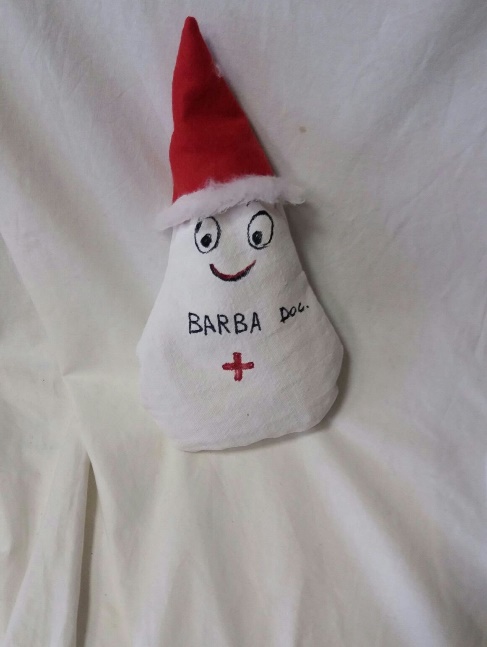 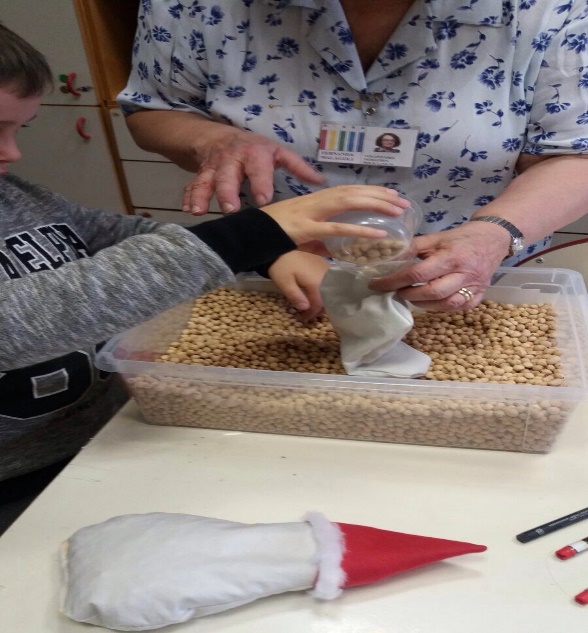 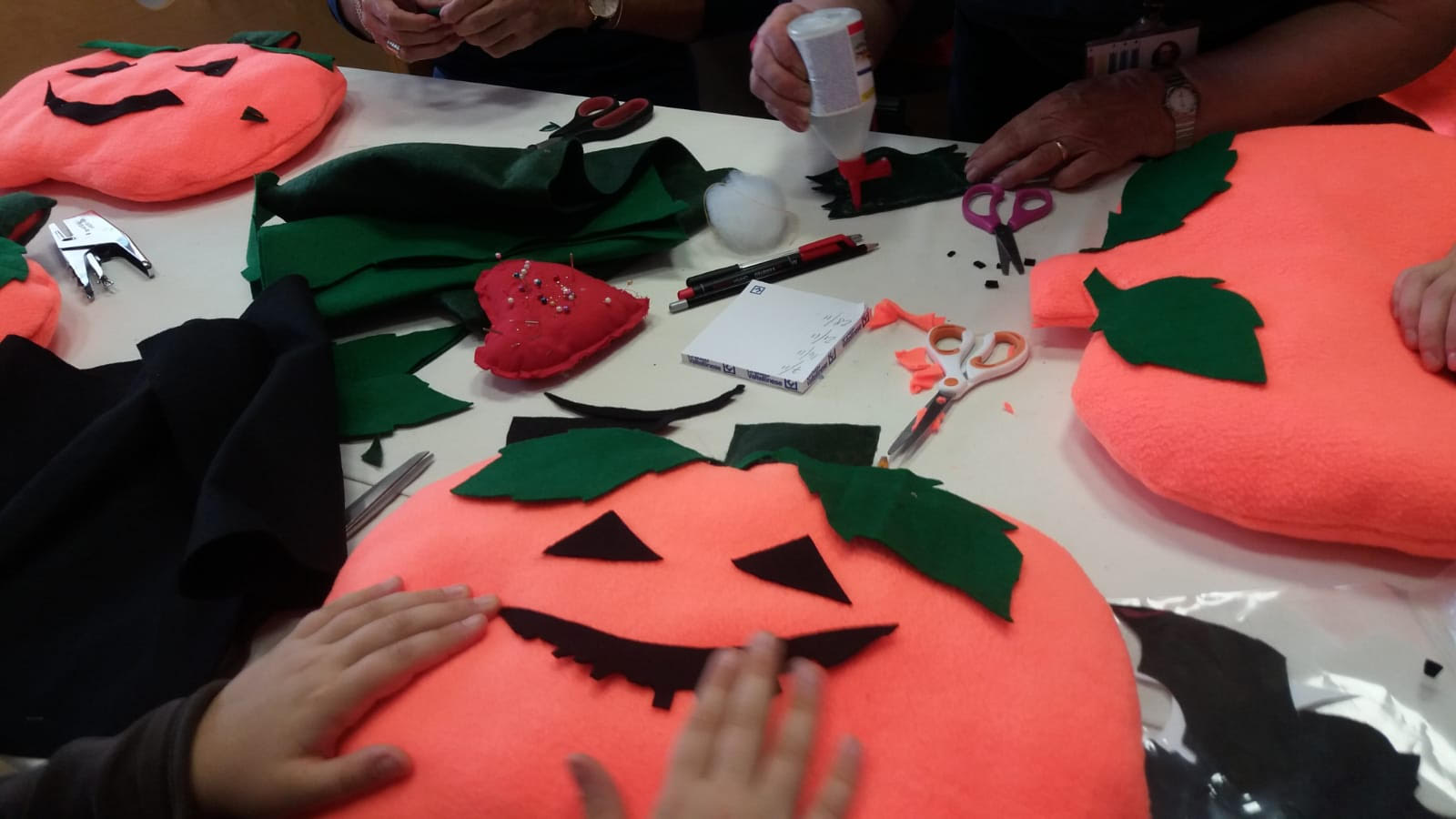 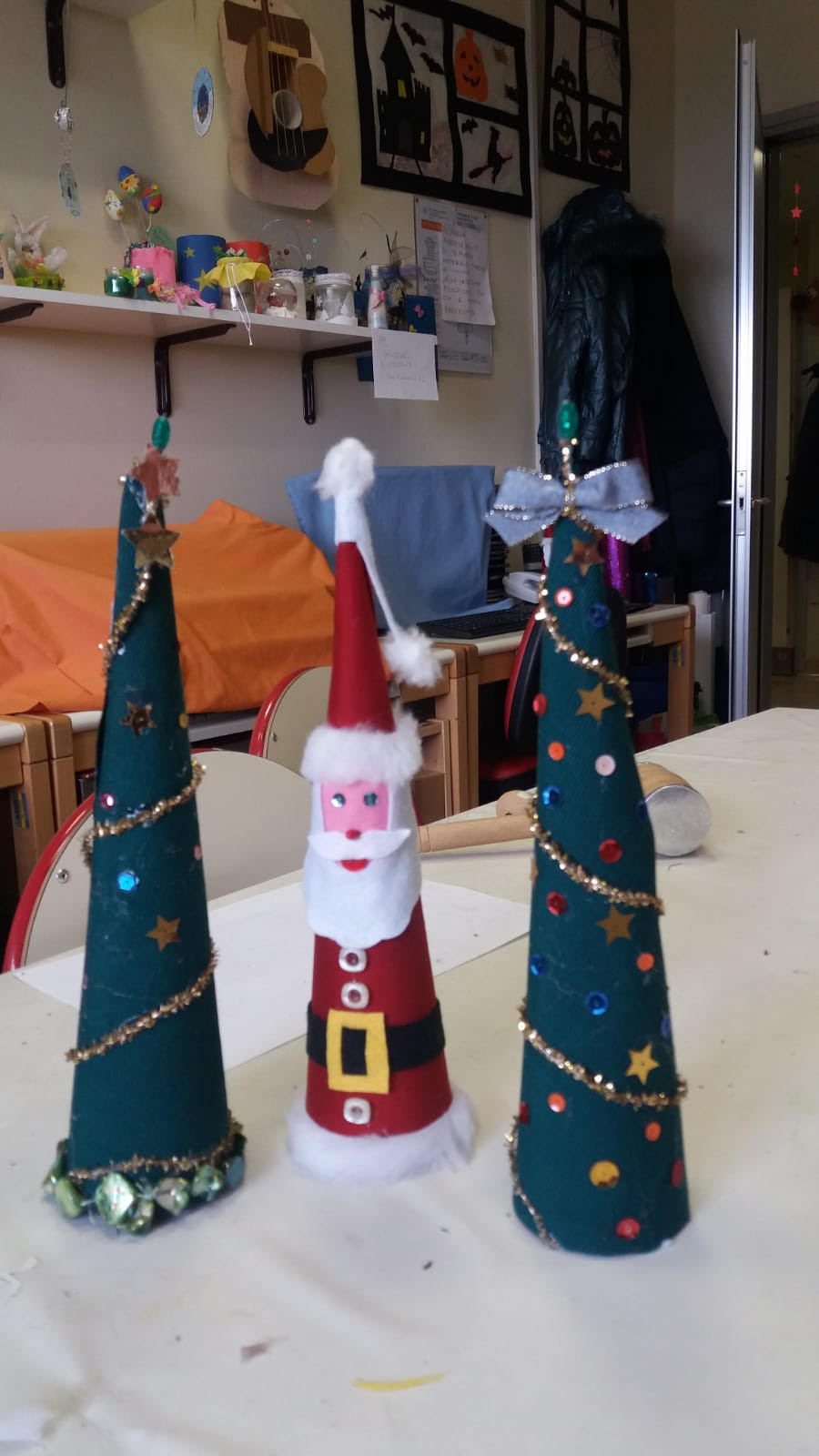 